XIVсессия    г. Алдан                                                                                                       29 декабря  2014 г.РЕШЕНИЕ  № 14-1О периоде планирования бюджета муниципального образования «Алданский район» на 2015 год и плановый период 2016 и 2017 годыНа основании Федерального Закона от 06.10.2003г. № 131-ФЗ «Об общих принципах организации местного самоуправления в Российской Федерации», статьи 169 Бюджетного кодекса Российской Федерации, Положения о бюджетном процессе в Алданском районе, утвержденного решением Алданского районного Совета от 30.03.2011г. № 23-2 (с изменениями), Алданский районный Совет депутатов решил:1.   Установить, что решение «О бюджете муниципального образования Алданский район» на 2015 год и плановый период  2016 и 2017 годы» составляется и утверждается сроком на три года (очередной финансовый год и плановый период).2.       Настоящее решение вступает в силу после подписания.3.  Настоящее решение опубликовать в информационно-аналитическом издании «Муниципальный вестник Алданского района».Председатель Алданского районного Совета депутатов РС(Я)                                                                                  С.А. Тимофеев Глава МО  «Алданский район»                                                                      С.Н. Поздняков Пояснительная записка к решению Алданского районного Совета депутатов «О периоде планирования бюджета муниципального образования «Алданский район» на 2015 год и плановый период 2016 и 2017 годы»В соответствии с пунктом 4 статьи 169 Бюджетного кодекса Российской Федерации установлено, что проект бюджета муниципального района составляется и утверждается сроком на один год (на очередной финансовый год) или сроком на три года (очередной финансовый год и плановый период) в соответствии с муниципальными правовыми актами представительных органов муниципальных образований, если законом субъекта РФ, за исключением закона о бюджете субъекта РФ, не определен срок, на который составляются и утверждаются проекты муниципальных районов.Государственный бюджет РС (Я)  принимается на 2015 год и плановый период 2016 и 2017 годы, т.е. на три года. На основании принятого Закона РС (Я) от 26.11.2014г.  1364-З № 283-V «О сроке, на который составляются и утверждаются проекты бюджетов муниципальных районов и городских округов РС (Я)» муниципальные районы и городские округа будут обязаны принять трехлетний бюджет с 2016 года. При этом муниципальные образования согласно статьи 169 Бюджетного кодекса имеют право муниципальными правовыми актами представительного органа муниципального образования принять трехлетний бюджет, начиная с 2015 года.На основании вышеизложенного подготовлен проект решения Алданского районного Совета депутатов о периоде планирования бюджета муниципального образования «Алданский район»  на три года, начиная с 2015 года.АЛДАНСКИЙ  РАЙОННЫЙСОВЕТ ДЕПУТАТОВРЕСПУБЛИКИ САХА (ЯКУТИЯ)III СОЗЫВА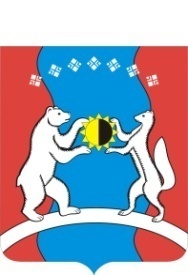     САХА ӨРӨСПҮҮБҮЛҮКЭТЭАЛДАН  ОРОЙУОНУНДЬОКУТААТТАРЫН СЭБИЭТЭ